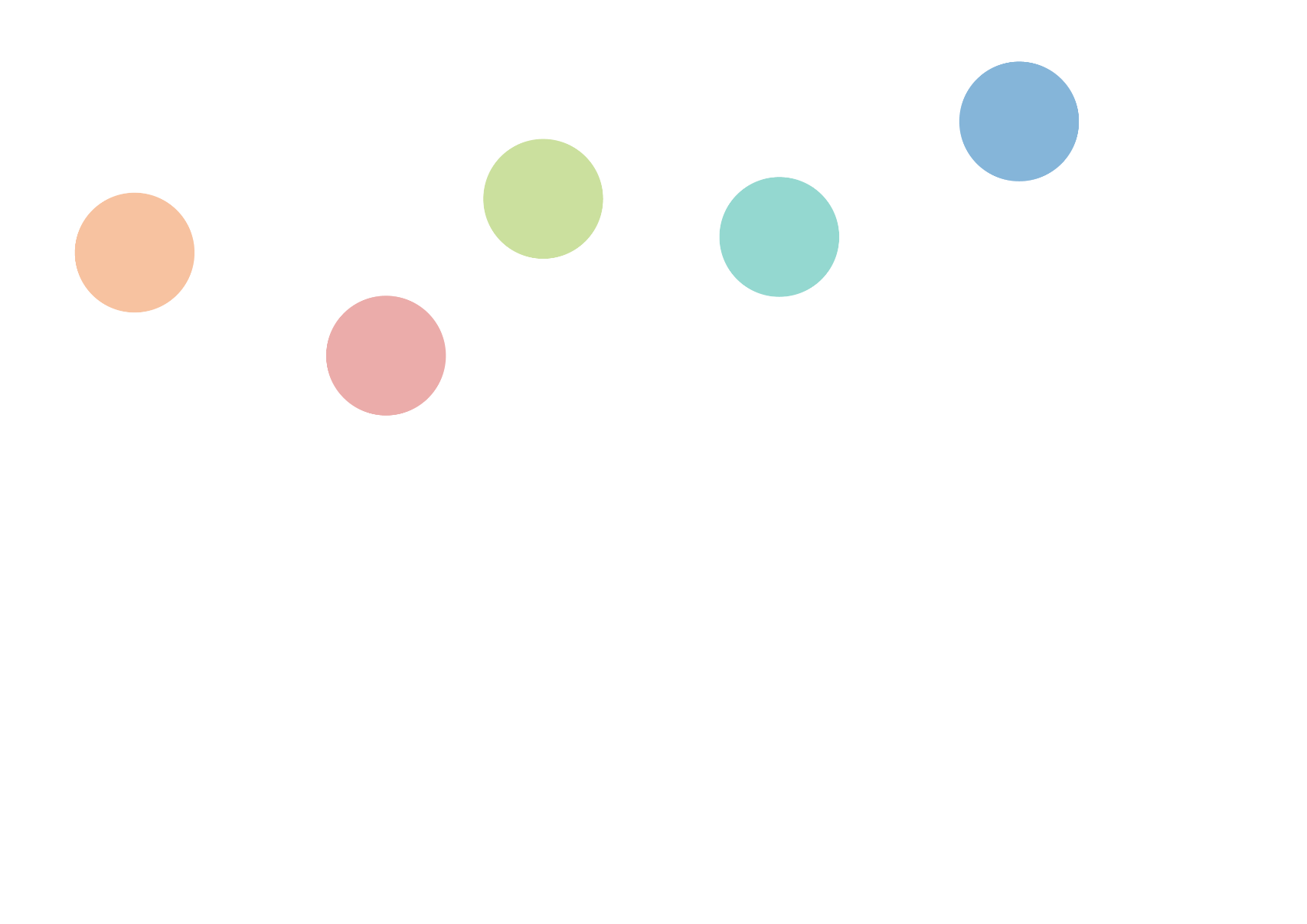 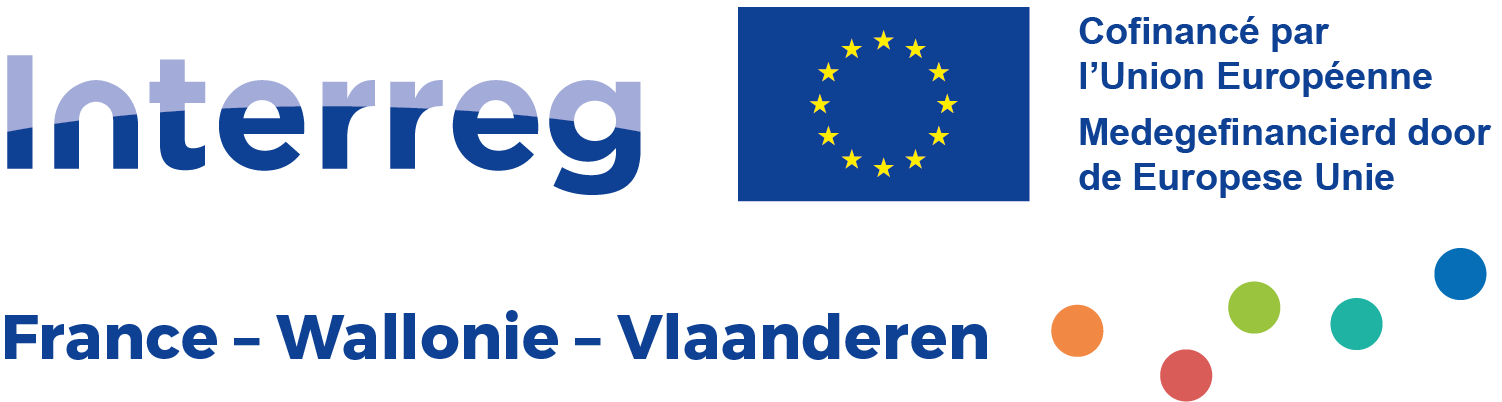 IntroductionCe document est mis à disposition à des fins de démonstration. Seule la candidature soumise à l'ouverture des appels à projet via l’application de gestion Jems sera prise en compte.Les opérateurs candidats sont également invités à consulter les Fiches pratiques mises à disposition dans la Boîte à outils du site web du programme où sont données des indications sur les procédures de dépôt de projet et des précisions sur le contenu des champs à remplir.Les parties nouvelles (à compléter) en phase 2 par rapport à la phase 1 sont surlignées en bleu.Enfin, pour toute information, conseil et accompagnement lors du montage de votre projet, n’hésitez pas à contacter les animateurs territoriaux qui sont à votre disposition.A – Identification du projetA.1 Identification du projetA.2 Résumé du projetVeuillez donner un aperçu du projet et décrivez en termes simples et clairs :selon la priorité dans laquelle vous vous inscrivez, le défi commun auquel va faire face le partenariat du projet ;l'objectif général du projet et le changement que votre projet devrait apporter à la situation actuelle ;les principales réalisations que vous allez produire et les bénéficiaires de ces réalisations ;l'approche que vous envisagez d'adopter et pourquoi une approche transfrontalière est nécessaire ;les aspects originaux et les innovations que va développer le projet par rapport à la situation existante.A.3 Aperçu du budget du projet(tableau généré automatiquement)A.4 Indicateurs et résultats du projet(tableau généré automatiquement)B – Opérateurs du projetB.1 Opérateur 1B.1.1 Identité de l’opérateurInformations juridiques et financièresB.1.2 Adresse de l'opérateurAdresse principale de l’opérateurAdresse du département/de l'unité/de la division B.1.3 Informations juridiques et financières	Cette partie est générée automatiquement sur base des informations de la partie B.1.1. B.1.4 Représentant légalB.1.5 Personne de contactB.1.6 Contribution de l'opérateurBUDGET (de l’opérateur)Aperçu du budget de l’opérateur(tableau automatique sur base des données encodées ci-dessous)Options budgétaires des opérateursVeuillez cocher les forfaits suivantsForfait des frais administratifs et frais de bureau basé sur les frais directs de personnel. : 15 % des frais de personnel (taux fixe)Forfait des frais de déplacement et d’hébergement : 3% des frais de personnel (taux fixe)Budget de l’opérateurPersonnel		Remplir le tableau en FR et NL :Compétences et services externes		Remplir le tableau en FR et NL :équipements	Remplir le tableau en FR et NL :Travaux et infrastructures	Remplir le tableau en FR et NL :PLAN DE FINANCEMENTDans ce tableau, vous pouvez définir votre plan de financement. Afin de voir les montants, veuillez d'abord définir le budget des opérateurs dans la section budget.Cofinancement de l'opérateurAIDES D’ÉTATAuto-analyse des critères relatifs aux aides d'ÉtatCritère I Le partenaire est-il impliqué dans des activités économiques à travers le projet ?Veuillez examiner les questions ci-dessous, répondez oui ou non et justifiez brièvement votre réponseL’opérateur mettra-t-il en œuvre des activités et/ou offrira-t-il des biens ou des services pour lesquels il existe un marché dans le cadre du projet ?Oui | NonJustification en FR et NL (max. 1000 caractères) :Existe-t-il des activités, des biens ou des services qui auraient pu être entrepris par l’opérateur dans le but de réaliser des bénéfices (même si ce n'est pas l'intention du candidat) ?Oui | NonJustification en FR et NL (max. 1000 caractères) :Critère II L’opérateur reçoit-il un avantage sélectif grâce au financement du projet ?Veuillez examiner les questions ci-dessous, répondez oui ou non et justifiez brièvement votre réponseL’opérateur prévoit-il de réaliser lui-même les activités économiques, c.-à-d. de ne pas sélectionner un prestataire de services externe via des procédures de marchés publics, par exempleOui | NonJustification en FR et NL (max. 1000 caractères) :Ces fonds publics créent-ils un avantage économique dans le chef de l’opérateur et/ou des bénéficiaires finaux ? (L’avantage est un avantage économique qu'une entreprise/institution n'aurait pas obtenu dans des conditions normales de marché, c'est-à-dire en l'absence d'intervention publique)Oui | NonJustification en FR et NL (max. 1000 caractères) :Résultat de l'auto-analyse des critères relatifs aux aides d'État(généré automatiquement sur base des réponses ci-dessus)Activités pertinentes pour les aides d’EtatSélectionner dans le menu déroulant (les options reprennent tous les activités créées, par Module de travail)Régime RGEC / de minimissélectionner dans le menu déroulant (par exemple : « de minimis », Art. 25a RGEC, …)B.2 Opérateur 2 (et suivants)Mêmes informations que B.1.B. Opérateur(s) associé(s)Mêmes informations que B1.2, B1.4 et B1.5C – Description du projetC.1 Objectif général du projetC.2 Pertinence du projetC.2.4 Qui bénéficiera des réalisations de votre projet ?Veuillez sélectionner les bénéficiaires finaux du projet prédéfinis dans la liste déroulante. Dans la deuxième colonne, expliquez plus en détail qui bénéficiera exactement de votre projet.C.2.5 Comment le projet contribue-t-il à des stratégies et des politiques européennes plus globales ?Veuillez indiquer les stratégies et politiques auxquelles votre projet contribuera. Décrivez ensuite la façon dont vous allez y contribuer.C.2.6 Quelles synergies seront développées avec des projets Interreg FWVL et d'autres projets ou initiatives européens ?Si le projet fait partie d’un portefeuille de projets, précisez les synergies avec les autres projets constitutifs du portefeuille.C.2.7 Comment le projet s'appuie-t-il sur les expériences passées ?Veuillez indiquer si le projet s’inscrit totalement ou partiellement dans la continuité d’un projet précédent.Veuillez décrire les enseignements tirés des pratiques et des expériences passées et les connaissances à valoriser dans le cadre du nouveau projet.C.3 Partenariat du projetC.4 Plan de travail du projetBouton: « + Ajouter un nouveau module de travail »Ensuite remplir les onglets suivants pour chaque module de travail.OBJECTIFSVos objectifs doivent être•	réalistes et réalisables à la fin du projet ;•	spécifiques (qui sont les bénéficiaires des réalisations du projet livrés dans ce module de travail et quels est leur impact territorial) ;•	mesurables - indiquez le changement que vous visez ;•	Créez en module pour la Gestion du projet et pour la Communication.Définissez l’objectif du modulePrécisez l’objectif de communication spécifique à ce module..Infrastructures transfrontalièresListe des infrastructures Veuillez énumérer ci-dessous les infrastructures qui seront réalisées dans le cadre de ce module de travail.Remplir les champs suivants par infrastructure créée :Si disponibles, veuillez fournir toutes les autorisations requises pour l’infrastructure transfrontalière (étude d’incidence, étude urbanistique, acquisition du terrain, permis de bâtir, d’urbanisme, calendrier de réalisation,  droits réels sur le terrain acquis, etc)Pour les investissements dans des infrastructures dont la durée de vie prévue est d'au moins cinq ans, veuillez fournir les conclusions de l’évaluation sur les impacts attendus du changement climatique.Propriété de l’infrastructureVeuillez préciser qui est le propriétaire du site où se situe l’infrastructure.Veuillez préciser qui gardera la propriété de l’infrastructure à la fin du projet.Veuillez préciser qui s'occupera de l'entretien de l’infrastructure et comment.activitésListe des activitésVeuillez décrire les activités permettant au projet d’atteindre l'objectif du projet et le ou les objectifs de communication connexes.Remplir par activité le suivant :TitreAjouter des livrables à votre activitéIndicateurs de réalisationListe des indicateurs de réalisationSur la base des activités que vous devez mettre en œuvre pour atteindre l'objectif de ce module de travail, veuillez énumérer ci-dessous les indicateurs qui seront obtenues au cours de la mise en œuvre. (Cliquer le bouton « + Ajouter une réalisation)Remplir par réalisation le suivant :Intitulé de l’indicateur de réalisation projetC.5 Indicateurs de résultatVeuillez sélectionner les indicateurs de résultat auxquels votre projet contribue.Par indicateur de résultat sélectionné complétez ce qui suit :C.6 Calendrier du projet(rempli automatiquement sur base des données dans le(s) module(s) de travail dans C.4 « Plan de travail du projet » onglet « Indicateurs de réalisation »C.7.4 Comment envisagez-vous la gestion financière du projet et les procédures de reporting ?Définissez l’éventuel partage des responsabilités et les flux dans les tâches de reporting (rapports financiers et d’activité, procédures administratives, etc), au sein du projet comme vis-à-vis du programme.C.7.5 Mise en œuvre transfrontalièreVeuillez sélectionner les modalités de coopération qui concernent votre projet et décrire comment vous allez les réaliser.La description ne peut être remplie quand un critère dans la première colonne est coché.C.7.6 Principes horizontauxVeuillez indiquer le type de contribution aux principes horizontaux qui s'applique au projet. Justifiez votre choix.C.8 Stratégies à long termeEn tant que programme, nous souhaitons soutenir des projets qui ont un effet durable sur le territoire et sur ceux qui en bénéficieront. Veuillez décrire ci-dessous ce que vous ferez pour y parvenir.C.8.1 PropriétéVeuillez décrire qui assurera le soutien financier et institutionnel des réalisations/livrables développés par le projet (p. ex., outils) et expliquer comment ces réalisations/livrables seront intégrés dans le travail des opérateurs.C.8.2 PérennitéCertaines réalisations/certains livrables doivent être utilisés par certains groupes concernés (partenaires du projet ou autres) après la fin du projet afin d'avoir un effet durable sur le territoire et la population. Veuillez décrire comment et par qui vos réalisations/livrables seront utilisés après la fin du projet.C.8.3 TransférabilitéCertaines réalisations/certains livrables que vous fournirez pourraient être adaptés ou développés davantage pour être utilisés par d'autres groupes cibles ou dans d'autres territoires. Que ferez-vous pour vous assurer que les groupes concernés sont conscients de vos réalisations/livrables et qu’ils sont habilités à les utiliser ?D – Budget du projetD.1 Budget du projet par source de cofinancement (fonds) - ventilation par opérateur(tableau automatique)D.2 Budget du projet - aperçu par opérateur/par catégorie de frais(tableau automatique)D.3 Aperçu du budget/de la périodeD.3.1 Budget du projet - aperçu par opérateur/par périodeSi le budget du partenaire n'est pas entièrement assigné aux périodes par catégorie de frais, le budget non assigné est automatiquement ajouté à la dernière période. Les différences d'arrondi sont ajoutées à la dernière période de reporting.(tableau automatique)D.3.2 Budget du projet - aperçu par fond/période(tableau automatique)Menu déroulant - Objectifs spécifiques du programmeMenu déroulant - Classification des types d’opérateurs et des groupes cibleID du projetNuméro d’identification du projet.Créé automatiquementNom de l’opérateur chef de fileRempli automatiquementNom de l’opérateur chef de file en anglaisRempli automatiquementAcronyme du projetMax. 25 caractèresTitre du projetEn FR et NLDurée du projetDurée du projet en mois (encoder un chiffre)Priorité et objectif spécifique du programmeMenu déroulant (voir liste en fin de document)En EN (max. 5000 caractères)En FR et NL (max. 5000 caractères)Rôle de l’opérateurSélectionner : opérateur | opérateur chef de fileSigle ou nom abrégé de l’organisationNom complet de l’opérateurNom de l’opérateur en anglaisDépartement | unité | divisionEn FR et NLType d’opérateurMenu déroulant (voir liste en fin de document)Sous-type d’opérateurMenu déroulant : Micro-entreprise / Petite entreprise / Moyenne entreprise / Grande entrepriseNature de l’opérateurMenu déroulant : Public / Privé / ParapublicSecteur d’activité au niveau du groupe NACEMenu déroulant.Pour identifier votre code NACE, veuillez vous référer à la classification statistique des activités économiques NACE Rav. 2 (2008) disponible via le Site Web d'Eurostat. Indiquez le niveau le plus détaillé, exemple « A.01.11 »Numéro de TVAOpérateur BE : respecter le format BE0999.999.999Opérateur FR : respecter le format FRXX999999999Votre organisation a-t-elle le droit de récupérer la TVA sur la base de la législation nationale pour les activités mises en œuvre dans le cadre du projet ?Sélectionner : Oui | Partiellement | NonNuméro d’entrepriseOpérateur BE : respecter le format « 0123.321.123 »Opérateur FR : respecter le format SIRET : 404 833 048 00022Forme juridique (conformément aux statuts de l’opérateur)En FR et NLPaysMenu déroulantNUTS 2Menu déroulantOpérateurs FR, sélectionner le nom de région qui correspond à la classification NUTS 2 (ancien nom de région), les nouvelles régions françaises se trouvant au niveau NUTS 1. Carte interactive EurostatNUTS 3Menu déroulant (visible après avoir sélectionné NUTS 2)RueNuméroCode postalVilleSite web internetPaysMenu déroulantNUTS 2Menu déroulantOpérateurs FR, sélectionner le nom qui correspond avec la classification NUTS 2 (ancien nom de région), les nouvelles régions françaises se trouvant au niveau NUTS 1.Carte interactive EurostatNUTS 3Menu déroulant (visible après avoir sélectionné NUTS 2)RueNuméroCode postalVilleTitrePrénomNomTitrePrénomNomAdresse e-mailNuméro de téléphoneQuelles sont les compétences et les expériences de l'opérateur pertinentes pour le projet ?En FR et NL (Max. 3000 caractères)Quel est le rôle (contribution et activités principales) de l'opérateur dans le projet ?En FR et NL (Max. 3000 caractères)Le cas échéant, décrivez l'expérience de l'opérateur en matière de participation et/ou de gestion de projets cofinancés par l'UE ou d'autres projets internationaux.En FR et NL (Max. 3000 caractères)FonctionMissionType (type de rémunération)Quantité (taux d’affectation)(chiffre entre 0 et 1)Coût unitaire (coût salarial)…………………………DescriptionCommentairesProcédure de sélectionInfrastructure transfrontalièreTypeQuantitéCoût unitaire………Menu déroulant………………Menu déroulant………DescriptionCommentairesProcédure de sélectionInfrastructure transfrontalièreTypeQuantitéCoût unitaire………Menu déroulant….……………Menu déroulant………DescriptionCommentairesProcédure de sélectionInfrastructure transfrontalièreTypeQuantitéCoût unitaire………Menu déroulant………………Menu déroulant………SourceMontantTaux FEDER (sélectionner)Rempli automatiquementRemplissez : 60% (70% pour un projet pilote d’un portefeuille)Cofinancement de l’opérateurRempli automatiquementRempli automatiquement 40% (30% pour un projet pilote d’un portefeuille)Budget total de l’opérateurRempli automatiquement100%SourceNatureMontant% du budget total de l’opérateurNom de l’opérateur (Rempli automatiquement)Public/privé (sélectionner)…Rempli automatiquement…Public/privé(sélectionner)…Rempli automatiquement…………Nom complet de l’opérateurNom de l’opérateur en anglaisOpérateurMenu déroulant avec les opérateurs encodés dans le projet. Indiquez l’opérateur auquel vous êtes éventuellement associé, ou par défaut l’opérateur chef de file.Veuillez décrire le rôle de l’opérateur associéFR et NL (Max. 2000 caractères)Objectif spécifique prioritaire du programmeL’objectif spécifique prioritaire du programme auquel le projet contribue choisi dans la section A.1. est affiché ici.Objectif général du projetEn lien avec l’objectif spécifique du programme choisi en section A.1, indiquez ici : l’objectif général du projet, les besoins couverts, les principales actions à mener et les réalisations attendues à terme. FR et NL – max. 500 caractèresC.2.1 Quels sont le(s) les défis thématiques ou territoriaux communs relevés par le projet ?Veuillez décrire pourquoi votre projet est nécessaire dans la zone du programme choisie, en termes de défis et d'opportunités communs relevés.FR et NL - max. 5000 caractèresC.2.2 Comment le projet aborde-t-il ces défis et/ou opportunités communs identifiés ?Veuillez décrire les nouvelles solutions qui seront développées par le projet ou les solutions existantes qui seront adoptées et mises en œuvre pendant la durée de vie du projet. Décrivez également en quoi l'approche va au-delà des pratiques existantes dans domaine et/ou dans la zone choisie.FR et NL - max. 5000 caractèresC.2.3 – Pourquoi la coopération transfrontalière est-elle nécessaire ?Veuillez expliquer pourquoi les objectifs du projet ne peuvent pas être atteints de manière efficace en agissant uniquement au niveau national/régional/local et décrire les avantages que les partenaires du projet et les groupes cibles obtiendront de cette approche transfrontalière.FR et NL - max. 5000 caractèresGroupe cible (voir liste en fin de document)PrécisionMenu déroulantFR et NL - max. 2000 caractèresMenu déroulantFR et NL - max. 2000 caractèresMenu déroulantFR et NL - max. 2000 caractèresStratégie ContributionMenu déroulantFR et NL - max. 2000 caractères……Projet ou initiativeSynergieFR et NL - max. 2000 caractèresFR et NL - max. 2000 caractères……FR et NL - max. 5000 caractèresDécrivez la structure de votre partenariat et expliquez pourquoi ces opérateurs sont nécessaires pour mettre en œuvre le projet et atteindre ses objectifs. Décrivez la contribution de chaque opérateur au projet.FR et NL – max. 5000 caractèresFR et NL – max. 1000 caractèresObjectif de communication et public cible - En FR et NL - max. 1000 caractères…Numéro de l’infrastructure (généré automatiquement)Numéro de l’infrastructure (généré automatiquement)Titre de l’infrastructure– en FR et NL, max. 50 caractères…Titre de l’infrastructure– en FR et NL, max. 50 caractères…Période de livraison prévue – sélectionner dans le menu déroulant – en fonction du contenu du champ A1 – par exemple « Période 1, mois 1-6 »Période de livraison prévue – sélectionner dans le menu déroulant – en fonction du contenu du champ A1 – par exemple « Période 1, mois 1-6 »JustificationVeuillez expliquer pourquoi cette infrastructure est nécessaire.JustificationVeuillez expliquer pourquoi cette infrastructure est nécessaire.…En FR et NL, max. 2000 caractères…En FR et NL, max. 2000 caractèresVeuillez décrire clairement la pertinence transfrontalière de l’infrastructure.Veuillez décrire clairement la pertinence transfrontalière de l’infrastructure.…En FR et NL, max. 2000 caractères…En FR et NL, max. 2000 caractèresVeuillez décrire qui bénéficie de cette infrastructure (p. ex., opérateurs, régions, utilisateurs finaux, etc.) et de quelle manière.Veuillez décrire qui bénéficie de cette infrastructure (p. ex., opérateurs, régions, utilisateurs finaux, etc.) et de quelle manière.…En FR et NL, max. 2000 caractères…En FR et NL, max. 2000 caractèresVeuillez préciser si la mise en place de votre infrastructure peut être transposée et comment au profit de la zone du programme.Veuillez préciser si la mise en place de votre infrastructure peut être transposée et comment au profit de la zone du programme.…En FR et NL, max. 2000 caractères…En FR et NL, max. 2000 caractèresLocalisation de l’infrastructureVeuillez décrire, le cas échéant, une adresse spécifique où l’investissement sera situé.Localisation de l’infrastructureVeuillez décrire, le cas échéant, une adresse spécifique où l’investissement sera situé.Risque associé à l’infrastructureDécrivez le risque associé à l’investissement, les décisions go/no-go, etc. (le cas échéant).…En FR et NL, max. 2000 caractèresDocumentation relative à l’infrastructure…En FR et NL, max. 2000 caractères…En FR et NL, max. 2000 caractères…En FR et NL, max. 2000 caractères…En FR et NL, max. 2000 caractères…En FR et NL, max. 2000 caractères…En FR et NL, max. 2000 caractèresPériode de démarrage | Période de finSélectionner (menu déroulant pour choisir la période (voir plus haut))Description…En FR et NL, max. 2000 caractèresOpérateur(s) impliqué(s)Sélectionner (menu déroulant généré automatiquement)LivrablesRéférence livrableTitreDescriptionPériode de livraisonGénéré automatiquementFR et NL, max 100 caractèresFR et NL, max 300 caractèresSélectionner dans le menu déroulant…………En FR et NL, max. 200 caractères.…Indicateur de réalisation du programmeSélectionner (menu déroulant avec les indicateurs « appropriés »)Unité de mesureRempli automatiquement sur base de l’indicateur sélectionnéValeur cible…( encoder un chiffre)Période de livraisonSélectionner une période dans le menu déroulantJustification de l’indicateurEn FR et NL, max. 500 caractères.…Indicateur de résultat du programmeSélectionner (menu déroulant)Unité de mesureRempli automatiquementNiveau de référencePrérempliValeur cible…Période de livraisonSélectionner (menu déroulant)Justification de l’indicateurEn FR et NL, max. 1000 caractères.…C.7 Gestion du projetOutre le travail thématique que vous effectuerez dans le cadre de votre projet, vous aurez besoin de temps et de ressources pour la coordination et la communication interne. Veuillez décrire comment vous comptez assurer la bonne gestion et le bon déroulement du projet.C.7.1 Comment comptez-vous coordonner le projet ?Veuillez indiquer quelle entité sera responsable de la coordination. Disposerez-vous d'autres structures de gestion (p. ex., groupes thématiques, des responsables des modules de travail) ? Comment la communication interne fonctionnera-t-elle ?C.7.2 Quelles dispositions allez-vous prendre pour assurer la bonne mise en œuvre du projet ?Décrivez les approches et les processus spécifiques que vous mettrez en place pour assurer la bonne mise en œuvre du projet, ainsi que les partenaires responsables. Si vous prévoyez un système d'évaluation du projet, veuillez en décrire l'objectif et la portée.C.7.3 Quelle sera l'approche que vous adopterez pour communiquer sur le projet ?Veuillez décrire l’approche générale et l’organisation qui sera mise en place pour assurer la communication sur votre projet ainsi que les différents rôles des partenaires impliqués.  Les détails sont fournis dans le module de travail dédié à la communication.En FR et NL, max. 5000 caractères.…Mise en œuvre transfrontalièreDescriptionEn FR et NL, max. 2000 caractères.Développement conjointMise en œuvre conjointePersonnel conjointFinancement conjointPrincipes horizontauxType de contributioneffets positifs | neutre | négatifsDescription de la contributionEn FR et NL, max. 2000 caractères.Développement durableEgalité des chances et non-discriminationEgalité entre les hommes et les femmesEn FR et NL, max. 5000 caractères.…En FR et NL, max. 5000 caractères.…En FR et NL, max. 5000 caractères.…Priorité 1 : Soutenir les entreprises, la croissance, la relance de l’activité économique via l’innovation et la recherche appliquée Objectif spécifique 1.1 : Développer et améliorer les capacités de recherche et d’innovation ainsi que l’utilisation des technologies de pointeObjectif spécifique 1.3 : Renforcer la croissance durable et la compétitivité des PME et la création d’emplois dans les PME, notamment par le biais des investissements productifsPriorité 2 : Renforcer la résilience et l’adaptation des territoires face aux risques liés au changement climatique Objectif spécifique 2.4 : Promouvoir l’adaptation au changement climatique, ainsi que la prévention des risques de catastrophes, la résilience, en tenant compte des approches fondées sur les écosystèmesObjectif spécifique 2.5 : Promouvoir l’accès à l’eau et à la gestion durable de l’eauObjectif spécifique 2.7 : Renforcer la protection de la nature, la biodiversité, et les infrastructures vertes, en particulier en milieu urbain, et réduire toutes les formes de pollutionPriorité 3 : Améliorer les schémas de mobilité (personnes et fret) transfrontaliers et promouvoir une mobilité urbaine et rurale, multimodale, durable, résiliente face au changement climatiqueObjectif spécifique 3.2 : Mettre en place une mobilité durable, intelligente, intermodale et résiliente face au changement climatique aux niveaux national, régional et local, notamment en améliorant l’accès au RTE-T et la mobilité transfrontalière Priorité 4 : Soutenir la cohésion sanitaire, sociale, culturelle et touristique du territoireObjectif spécifique 4.1 : Améliorer l’efficacité et l’intégration des marchés du travail et l’accès à un emploi de qualité par le développement des infrastructures sociales et la promotion de l’économie socialeObjectif spécifique 4.5 : Garantir l’égalité d’accès au soin de santé et favoriser la résilience des systèmes de santé, y compris les soins primaires, et promouvoir le passage des soins en institution aux soins familiaux et communautairesObjectif spécifique 4.6 :  Renforcer le rôle de la culture et du tourisme durable dans le développement économique, l'inclusion sociale et l'innovation socialeN°Catégories principalesExemples1Autorités publiques localesCommune et groupement de communes, provinces, départements, etc.2Autorités publiques régionalesConseil régional, etc.3Autorités publiques nationalesMinistère, etc.4Agences sectoriellesAgence de développement locale ou régionale, agence environnementale, agence de l’énergie, agence pour l’emploi, etc.5Fournisseurs d'infrastructures et de services (publics)Sociétés de transports publics, fournisseurs d’eau, d’électricité, collecte de déchets, etc.), aéroports, etc.6Groupes d'intérêt, y compris les ONGSyndicats professionnels, fondations, associations de volontariat, clubs, etc.7Organismes d'enseignement supérieur et de rechercheFacultés d’université, hautes écoles, institutions de recherche et innovation, clusters de recherche, etc. 8Ecoles et centres de formationEcoles de tous grades, organismes de formation professionnelle, etc.9Entreprises, sauf PME10PMEMicro, petites et moyennes entreprises11Organisations de soutien aux entreprisesChambres de commerce et artisanat, incubateurs d'entreprises, centres d’innovation, clusters d’entreprises, etc.12GECT13Organisations internationales, GEIE14Grand public15Hôpitaux et centres médicaux16Autres